2021 4-YEAR-OLD KINDERGARTEN TIMETABLE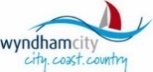 HOPPERS CROSSING KINDERGARTENSHOPPERS CROSSING KINDERGARTENSHOPPERS CROSSING KINDERGARTENSHOPPERS CROSSING KINDERGARTENSHOPPERS CROSSING KINDERGARTENSHOPPERS CROSSING KINDERGARTENSHOPPERS CROSSING KINDERGARTENSHOPPERS CROSSING KINDERGARTENSKINDERGARTENGROUPROOMMONDAYTUESDAYWEDNESDAYTHURSDAYFRIDAYKarobran64 Spring DriveHoppers Crossing 3029Purple19:00 - 2:009:00 - 2:009:00 - 2:00Karobran64 Spring DriveHoppers Crossing 3029Navy29:00 - 4:309:00 - 4:30Karobran64 Spring DriveHoppers Crossing 3029Yellow ^28:30 - 1:308:30 - 1:308:30 - 1:30Mossfiel3A Guinane Avenue Hoppers Crossing 3029Red18:00 - 1:008:00 - 1:008:00 – 1:00Mossfiel3A Guinane Avenue Hoppers Crossing 3029White18:30 - 4:008:30 - 4:00The Grange260-280 Hogans RoadHoppers Crossing 3029Red18:00 – 1:008:00 – 1:008:00 – 1:00The Grange260-280 Hogans RoadHoppers Crossing 3029Navy19:00 - 4:309:00 - 4:30The Grange260-280 Hogans RoadHoppers Crossing 3029White28:30 - 4:008:30 - 4:00The Grange260-280 Hogans RoadHoppers Crossing 3029Orange28:30 - 4:008:30 - 4:00Wilmington7-13 Wilmington AvenueHoppers Crossing 3029Silver19:00 - 4:309:00 - 4:30Wilmington7-13 Wilmington AvenueHoppers Crossing 3029Navy19:00 - 4:309:00 - 4:30Wilmington7-13 Wilmington AvenueHoppers Crossing 3029Yellow28:30 - 1:308:30 - 1:308:30 - 1:30Woodville Park80 Woodville Park DriveHoppers Crossing 3029Red18:00 - 1:008:00 - 1:008:00 - 1:00Woodville Park80 Woodville Park DriveHoppers Crossing 3029White18:30 - 4:008:30 - 4:00Yerambooee55 Maple CrescentHoppers Crossing 3029Yellow18:30 - 1:308:30 - 1:308:30 - 1:30Yerambooee55 Maple CrescentHoppers Crossing 3029White18:30 - 4:008:30 - 4:00Yerambooee55 Maple CrescentHoppers Crossing 3029Navy29:00 - 4:309:00 - 4:30Yerambooee55 Maple CrescentHoppers Crossing 3029Peach29:15 - 4:459:15 - 4:45WERRIBEE KINDERGARTENSWERRIBEE KINDERGARTENSWERRIBEE KINDERGARTENSWERRIBEE KINDERGARTENSWERRIBEE KINDERGARTENSWERRIBEE KINDERGARTENSWERRIBEE KINDERGARTENSWERRIBEE KINDERGARTENSCollege Road34 College RdWerribee 3030Grape ^28:00 – 3:308:00 – 3:30College Road34 College RdWerribee 3030Navy19:00 - 4:309:00 - 4:30College Road34 College RdWerribee 3030Silver ^19:00 - 4:309:00 - 4:30College Road34 College RdWerribee 3030Yellow38:30 - 1:308:30 - 1:308:30 - 1:30College Road34 College RdWerribee 3030White38:30 – 4:008:30 - 4:00Dr Charles Prouse5 Osterley StWerribee 3030Red18:00 - 1:008:00 - 1:008:00 – 1:00Dr Charles Prouse5 Osterley StWerribee 3030Grape18:00 - 3:308:00 - 3:30Quantin Binnah61 Thames BlvdWerribee 3030Indigo19:00 - 4:309:00 - 4:30Quantin Binnah61 Thames BlvdWerribee 3030Green18:45 - 4:158:45 - 4:15Quantin Binnah61 Thames BlvdWerribee 3030Gold1 & 2 8:30 - 4:008:30 - 4:00Quantin Binnah61 Thames BlvdWerribee 3030Navy29:00 - 4:309:00 - 4:30Quantin Binnah61 Thames BlvdWerribee 3030Orange28:30 - 4:008:30 - 4:00Riverdene29 Parramatta RoadWerribee 3030Navy ^19:00 – 4:309:00 – 4:30Riverdene29 Parramatta RoadWerribee 3030Yellow18:30 – 1:308:30 – 1:308:30 – 1:30Riverwalk Primary School56 Timbarra Drive Werribee 3030Navy19:00 – 4:309:00 – 4:30Riverwalk Primary School56 Timbarra Drive Werribee 3030Yellow18:30 – 1:308:30 – 1:308:30 – 1:30The Manor186 Werribee Street NorthWerribee 3030Red18:00 – 1:008:00 – 1:008:00 – 1:00The Manor186 Werribee Street NorthWerribee 3030White18:30 – 4:008:30 – 4:00Thomas Chirnside85-95 Walls RdWerribee 3030Yellow18:30 – 1:308:30 – 1:308:30 – 1:30Thomas Chirnside85-95 Walls RdWerribee 3030Navy19:00 – 4:309:00 – 4:30Thomas Chirnside85-95 Walls RdWerribee 3030Silver ^29:00 – 4:309:00 – 4:30Wyndham Park55-57 Kookaburra AvenueWerribee 3030Navy19:00 – 4:309:00 – 4:30Wyndham Park55-57 Kookaburra AvenueWerribee 3030Purple19:00 – 2:009:00 – 2:009:00 – 2:00LITTLE RIVER KINDERGARTENSLITTLE RIVER KINDERGARTENSLITTLE RIVER KINDERGARTENSLITTLE RIVER KINDERGARTENSLITTLE RIVER KINDERGARTENSLITTLE RIVER KINDERGARTENSLITTLE RIVER KINDERGARTENSLITTLE RIVER KINDERGARTENSLittle River22 River StreetLittle River 3211Rose19:00 – 2:009:00 – 2:009:00 – 2:00WYNDHAM VALE KINDERGARTENSWYNDHAM VALE KINDERGARTENSWYNDHAM VALE KINDERGARTENSWYNDHAM VALE KINDERGARTENSWYNDHAM VALE KINDERGARTENSWYNDHAM VALE KINDERGARTENSWYNDHAM VALE KINDERGARTENSWYNDHAM VALE KINDERGARTENSBalim Balim Early Years at Wunggurrwil Dhurrung Centre19 Communal RoadWyndham Vale 3024(access via Cortland Street)Navy19:00 – 4:309:00 – 4:30Balim Balim Early Years at Wunggurrwil Dhurrung Centre19 Communal RoadWyndham Vale 3024(access via Cortland Street)Yellow18:30 – 1:308:30 – 1:308:30 – 1:30Iramoo60 Honour AveWyndham Vale 3024Red18:00 – 1:008:00 – 1:008:00 – 1:00Iramoo60 Honour AveWyndham Vale 3024White18:30 – 4:008:30 – 4:00Vista Way7 Vista WayWyndham Vale 3024Yellow18:30 – 1:308:30 – 1:308:30 – 1:30Vista Way7 Vista WayWyndham Vale 3024Navy19:00 – 4:309:00 – 4:30Wyndham Vale Primary School 85 Ribblesdale AvenueWyndham Vale 3024Red18:00 - 1:008:00 - 1:008:00 – 1:00Wyndham Vale Primary School 85 Ribblesdale AvenueWyndham Vale 3024Navy19:00 - 4:309:00 - 4:30MANOR LAKES KINDERGARTENSMANOR LAKES KINDERGARTENSMANOR LAKES KINDERGARTENSMANOR LAKES KINDERGARTENSMANOR LAKES KINDERGARTENSMANOR LAKES KINDERGARTENSMANOR LAKES KINDERGARTENSMANOR LAKES KINDERGARTENSKINDERGARTENGROUPROOMMONDAYTUESDAYWEDNESDAYTHURSDAYFRIDAYManor Lakes86 Manor Lakes BlvdManor Lakes 3024Red18:00 – 1:008:00 – 1:008:00 – 1:00Manor Lakes86 Manor Lakes BlvdManor Lakes 3024White18:30 – 4:008:30 – 4:00Manor Lakes86 Manor Lakes BlvdManor Lakes 3024Teal1 & 21:30 - 5:151:30 - 5:158:30 - 4:00Manor Lakes86 Manor Lakes BlvdManor Lakes 3024Navy29:00 – 4:309:00 – 4:30Manor Lakes86 Manor Lakes BlvdManor Lakes 3024Orange28:30 – 4:008:30 – 4:00POINT COOK KINDERGARTENSPOINT COOK KINDERGARTENSPOINT COOK KINDERGARTENSPOINT COOK KINDERGARTENSPOINT COOK KINDERGARTENSPOINT COOK KINDERGARTENSPOINT COOK KINDERGARTENSPOINT COOK KINDERGARTENSAlamanda21 Prudence PdePoint Cook 3030Cherry18:00 - 1:008:00 - 1:0012:00 – 5:00Alamanda21 Prudence PdePoint Cook 3030Grape18:00 - 3:308:00 - 3:30Alamanda21 Prudence PdePoint Cook 3030Teal1 & 21:30 - 5:151:30 - 5:158:30 - 4:00Alamanda21 Prudence PdePoint Cook 3030Navy29:00 – 4:309:00 – 4:30Alamanda21 Prudence PdePoint Cook 3030Orange28:30 - 4:008:30 - 4:00Alamanda21 Prudence PdePoint Cook 3030Pink38:00 – 1:0012:00 – 5:008:00 – 1:00Alamanda21 Prudence PdePoint Cook 3030White38:30 - 4:008:30 - 4:00Featherbrook33-35 Windorah DrivePoint Cook 3030Olive18:45 - 4:158:45 - 4:15Featherbrook33-35 Windorah DrivePoint Cook 3030Magenta18:45 - 4:158:45 - 4:15Featherbrook33-35 Windorah DrivePoint Cook 3030Violet1 & 29:00 - 4:309:00 - 4:30Featherbrook33-35 Windorah DrivePoint Cook 3030White28:30 - 4:008:30 - 4:00Featherbrook33-35 Windorah DrivePoint Cook 3030Indigo29:00 - 4:309:00 - 4:30Featherbrook33-35 Windorah DrivePoint Cook 3030Yellow38:30 - 1:308:30 - 1:308:30 - 1:30Featherbrook33-35 Windorah DrivePoint Cook 3030Navy39:00 - 4:309:00 - 4:30Jamieson Way59 Jamieson WayPoint Cook 3030Silver19:00 - 4:30 9:00 - 4:30Jamieson Way59 Jamieson WayPoint Cook 3030Navy29:00 - 4:309:00 - 4:30Jamieson Way59 Jamieson WayPoint Cook 3030Lime ^19:15 - 4:459:15 - 4:45Jamieson Way59 Jamieson WayPoint Cook 3030Olive ^28:45 - 4:158:45 - 4:15Point Cook CLC1-21 Cheetham StreetPoint Cook 3030Navy19:00 - 4:30 9:00 - 4:30 Point Cook CLC1-21 Cheetham StreetPoint Cook 3030Orange18:30 - 4:008:30 - 4:00Point Cook CLC1-21 Cheetham StreetPoint Cook 3030Indigo29:00 - 4:30 9:00 - 4:30 Point Cook CLC1-21 Cheetham StreetPoint Cook 3030White28:30 - 4:008:30 - 4:00Saltwater153 Saltwater PromenadePoint Cook 3030Red18:00 – 1:008:00 – 1:008:00 – 1:00Saltwater153 Saltwater PromenadePoint Cook 3030White18:30 – 4:008:30 – 4:00Saltwater153 Saltwater PromenadePoint Cook 3030Navy29:00 – 4:309:00 – 4:30Saltwater153 Saltwater PromenadePoint Cook 3030Orange28:30 – 4:008:30 – 4:00TARNEIT KINDERGARTENSTARNEIT KINDERGARTENSTARNEIT KINDERGARTENSTARNEIT KINDERGARTENSTARNEIT KINDERGARTENSTARNEIT KINDERGARTENSTARNEIT KINDERGARTENSTARNEIT KINDERGARTENSDavis Creek Primary School65 Wootten RoadTarneit 3029Navy19:00 - 4:309:00 - 4:30Davis Creek Primary School65 Wootten RoadTarneit 3029Yellow18:30 - 1:308:30 - 1:308:30 - 1:30Penrose83 Penrose PromenadeTarneit 3029Red18:00 - 1:008:00 - 1:008:00 – 1:00Penrose83 Penrose PromenadeTarneit 3029White18:30 - 4:008:30 - 4:00Penrose83 Penrose PromenadeTarneit 3029Navy29:00 - 4:309:00 - 4:30Penrose83 Penrose PromenadeTarneit 3029Orange28:30 - 4:008:30 - 4:00Tarneit150 Sunset Views BlvdTarneit 3029Purple19:00 - 2:009:00 - 2:009:00 - 2:00Tarneit150 Sunset Views BlvdTarneit 3029White18:30 – 4:008:30 – 4:00Tarneit150 Sunset Views BlvdTarneit 3029Navy29:00 – 4:309:00 – 4:30Tarneit150 Sunset Views BlvdTarneit 3029Orange28:30 – 4:008:30 – 4:00Tarneit Central21-23 Brinbrook StreetTarneit 3029Olive18:45 - 4:158:45 - 4:15Tarneit Central21-23 Brinbrook StreetTarneit 3029Grape18:00 - 3:308:00 - 3:30Tarneit Central21-23 Brinbrook StreetTarneit 3029Silver29:00 - 4:309:00 - 4:30Tarneit Central21-23 Brinbrook StreetTarneit 3029White28:30 - 4:00 8:30 - 4:00Tarneit Central21-23 Brinbrook StreetTarneit 3029Yellow38:30 - 1:308:30 - 1:308:30 - 1:30Tarneit Central21-23 Brinbrook StreetTarneit 3029Navy39:00 - 4:309:00 - 4:30Tarneit North2-28 Goddard StreetTarneit 3029Silver19:00 - 4:309:00 - 4:30Tarneit North2-28 Goddard StreetTarneit 3029White18:30 - 4:008:30 - 4:00Tarneit North2-28 Goddard StreetTarneit 3029Yellow38:30 - 1:308:30 - 1:308:30 - 1:30Tarneit North2-28 Goddard StreetTarneit 3029Navy39:00 - 4:309:00 - 4:30TRUGANINA KINDERGARTENSTRUGANINA KINDERGARTENSTRUGANINA KINDERGARTENSTRUGANINA KINDERGARTENSTRUGANINA KINDERGARTENSTRUGANINA KINDERGARTENSTRUGANINA KINDERGARTENSTRUGANINA KINDERGARTENSArndell Park29-49 Federation BoulevardTruganina 3029Red18:00 – 1:008:00 – 1:008:00 – 1:00Arndell Park29-49 Federation BoulevardTruganina 3029White18:30 – 4:008:30 – 4:00Arndell Park29-49 Federation BoulevardTruganina 3029Teal1 & 21:30 - 5:151:30 - 5:158:30 - 4:00Arndell Park29-49 Federation BoulevardTruganina 3029Navy29:00 – 4:309:00 – 4:30Arndell Park29-49 Federation BoulevardTruganina 3029Orange28:30 – 4:008:30 – 4:00Mainview Boulevard 49 Mainview BlvdTruganina 3029Red18:00 - 1:008:00 - 1:008:00 – 1:00Mainview Boulevard 49 Mainview BlvdTruganina 3029Grape18:00 - 3:308:00 - 3:30Mainview Boulevard 49 Mainview BlvdTruganina 3029Teal1 & 21:30 - 5:151:30 - 5:158:30 - 4:00Mainview Boulevard 49 Mainview BlvdTruganina 3029Navy29:00 - 4:309:00 - 4:30Mainview Boulevard 49 Mainview BlvdTruganina 3029Orange28:30 - 4:008:30 - 4:00Mainview Boulevard 49 Mainview BlvdTruganina 3029Blue38:15 - 1:158:15 - 1:158:15 - 1:15Mainview Boulevard 49 Mainview BlvdTruganina 3029White38:30 - 4:008:30 - 4:00* This timetable is subject to change at short notice                                   * The Teal, Gold and Violet groups will operate across Room 1 & 2* Alamanda & Tarneit Central Kindergartens are operated by ECMS        * Quantin Binnah Kindergarten is operated by Quantin Binnah Community Centre Inc.* Tarneit North, Truganina East & Wyndham Vale Primary School Kindergartens are operated by bestchance Child and Family Care Inc.* Balim Balim Early Years at Wunggurrwil Dhurrung Centre and Riverwalk Primary School Kindergarten are operated by One Tree Community Services* Davis Creek Primary School Kindergarten is operated by TRY Australia ^ The following Kindergartens have been identified to lead a project to explore the benefits of a combined three and four-year-old sessional kindergarten program in readiness for funded three-year-old kindergarten.Karobran – Yellow GroupCollege Road – Grape & Silver GroupRiverdene – Navy GroupThomas Chirnside – Silver GroupJamieson Way – Olive & Lime GroupResearch has proven this model to benefit both age groups. Some of the benefits include enhanced social emotional development, leadership skills, altruism, self-confidence and self-esteem.